OBEC ZDÍKOV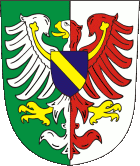 ŽÁDOST O POTVRZENÍ A PŘÍSTUP K OSOBNÍM ÚDAJŮMJá, ………………………………………………………………………, trvale bytem …………………………………………………………, nar. …………………………………………..tímto v souladu s nařízením Evropského parlamentu a Rady č. 2016/679 o ochraně fyzických osob v souvislosti se zpracováním osobních údajů a o volném pohybu těchto údajů a o zrušení směrnice 95/46/ES (dále jen „obecné nařízení o ochraně osobních údajů“)ž á d á m , aby obec Zdíkov, 384 72 Zdíkov č.p. 215, IČO: 00250872, jako správce mých osobních údajů (dále jen „správce“), dle ustanovení čl. 15 odst. 1 obecného nařízení o ochraně osobních údajů mé osobě poskytl potvrzení o tom, zda jakékoliv osobní údaje, které se mne týkají, jsou správcem zpracovávány či nejsou zpracovávány. V případě, že správce zpracovává jakékoliv osobní údaje, které se mne týkají, žádám o umožnění přístupu k těmto osobním údajům, poskytnutí kopií zpracovávaných údajů dle čl. 15 odst. 3 obecného nařízení o ochraně osobních údajů a o poskytnutí následujících informací: účely zpracování;kategorie dotčených osobních údajů;příjemci nebo kategorie příjemců, kterým osobní údaje byly nebo budou zpřístupněny, zejména příjemci ve třetích zemích nebo v mezinárodních organizacích;plánovaná doba, po kterou budou osobní údaje uloženy, nebo není-li ji možné určit, kritéria použitá ke stanovení této doby;existence práva požadovat od správce opravu nebo výmaz osobních údajů týkajících se subjektu údajů nebo omezení jejich zpracování nebo vznést námitku proti tomuto zpracování;právo podat stížnost u dozorového úřadu;veškeré dostupné informace o zdroji osobních údajů, pokud nejsou získány od subjektu údajů;skutečnost, že dochází k automatizovanému rozhodování, včetně profilování, uvedenému v čl. 22 odst. 1 a 4, a přinejmenším v těchto případech smysluplné informace týkající se použitého postupu, jakož i významu a předpokládaných důsledků takového zpracování pro subjekt údajů.V případě, že jsou osobní údaje předávány do třetí země nebo mezinárodní organizaci, žádám o poskytnutí informace o vhodných zárukách, které se vztahují na předání.Současně žádám o zaslání informace o přijatých opatřeních, a to ve lhůtě stanovené čl. 12 odst. 3 obecného nařízení o ochraně osobních údajů, a to písemně na adresu uvedenou výše / prostřednictvím e-mailu na adresu: …………………………………………………..Ve Zdíkově dne ………………………………………………………………..podpis